Publicado en Madrid el 24/05/2022 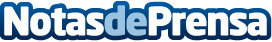 La tienda Baeza presenta su nueva gama de cubiertas automáticas sosteniblesMás eficientes, funcionales y respetuosas con el medio ambiente, la línea de cubiertas automáticas de la tienda malagueña apuesta por la sostenibilidad, sin renunciar al confort y la máxima calidadDatos de contacto:Grupo Baeza (Baeza, S. A.)  Dirección: Avda. de Velázquez – Cruce Aeropuerto, 29004,  +34951919121Nota de prensa publicada en: https://www.notasdeprensa.es/la-tienda-baeza-presenta-su-nueva-gama-de_1 Categorias: Interiorismo Madrid Consumo Jardín/Terraza Construcción y Materiales http://www.notasdeprensa.es